.استمارة تسجيل رقم الاستمارة: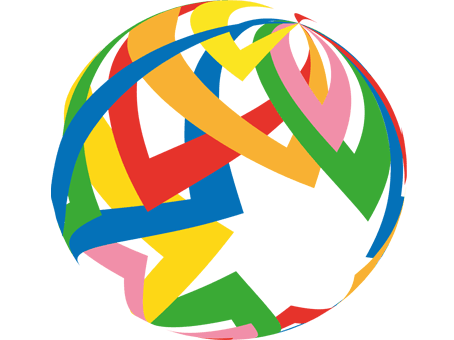 